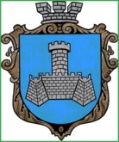 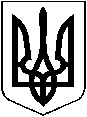 УКРАЇНАХМІЛЬНИЦЬКА   МІСЬКА РАДАВІННИЦЬКОЇ  ОБЛАСТІВИКОНАВЧИЙ  КОМІТЕТРІШЕННЯвід “      ”_________ 2024 р.                                                                  №  Про  часткове звільнення  гр. Гончарової Н.А.від оплати за харчування  дитиниу  Закладі дошкільної освіти №3 (ясла-садок)   «Сонечко» м. Хмільника          Розглянувши клопотання начальника Управління освіти, молоді та спорту Хмільницької міської ради Віталія ОЛІХА  від 09.01.2024 року  № 01-15/22    про звільнення гр. Гончарової Надії Андріївни, яка проживає за адресою:                                 м. Хмільник,  вулиця Кропивницького Марка,  будинок № 46,)  від оплати за харчування її сина Баліцького Андрія Васильовича, 15.12.2017 р.н. (батько дитини бере безпосередню участь у бойових діях ), у Закладі дошкільної освіти №3 (ясла-садок) «Сонечко» м. Хмільника, відповідно до комплексної  Програми підтримки Захисників і Захисниць України та членів їх сімей у Хмільницькій міській ТГ на 2024 -2028рр., затвердженої рішенням 45 сесії Хмільницької міської ради                                    8 скликання від 28.07.2023р. №1925 (зі змінами), п.4.2, п.п.4.2.2. Додатка 6 Порядку використання коштів місцевого бюджету, передбачених на фінансування заходів  комплексної Програми підтримки Захисників і Захисниць  України та членів їх сімей  у Хмільницькій міській ТГ на 2024 -2028рр. згідно пунктів 5.1- 5.4  частини  V «Надання освітніх послуг  та відповідних пільг» розділу 7 « Напрями діяльності та заходи програми»,  затвердженого рішенням  48 сесії  Хмільницької  міської ради   8 скликання  від 06.10.2023 року № 2069  (зі змінами)  та п.7 Додатка до рішення 59 сесії міської ради 7 скликання від 14 січня 2019 року №1885 «Про затвердження Порядку організації харчування в закладах освіти Хмільницької міської територіальної громади у новій редакції» (зі змінами), враховуючи  рішення Конституційного суду України від 03.06.1999 р. №5-рп/99  та керуючись ст.3 Сімейного кодексу України, ст. 5 Закону України «Про охорону дитинства», ст.32, ст.34, ст.59 Закону України «Про місцеве самоврядування в Україні», виконком Хмільницької  міської ради                                                В И Р І Ш И В :1. Звільнити гр. Гончарову Надію Андріївну  від оплати за харчування її сина   Баліцького Андрія Васильовича, 15.12.2017  р.н., у Закладі дошкільної освіти №3 (ясла-садок) «Сонечко» м. Хмільника, на 50 відсотків від встановленої батьківської плати   з 15 січня  2024 року по  31 серпня  2024  року. 2. Контроль за виконанням цього рішення покласти на заступника міського голови з питань діяльності виконавчих органів міської ради  (Андрій СТАШКО), супровід виконання доручити Управлінню освіти, молоді та спорту Хмільницької міської ради  (Віталій ОЛІХ).    Міський голова                                                          Микола  ЮРЧИШИНЛист – погодження до проєкту рішення виконкому міської ради  «Про  часткове звільнення  гр. Гончарової Н.А. від оплати за харчування  дитини  у  Закладі дошкільної освіти №3 (ясла-садок)   «Сонечко» м. Хмільника»   Виконавець: Начальник Управління освіти, молоді та спорту Хмільницької міської радиВіталій ОЛІХ                                                                                              ____________________                          Погоджено:                                                                                                                                                                              Керуючий справами виконкому  міської радиСергій МАТАШ                                                                                                                        ____________________           Заступник міського голови з питань      діяльності виконавчих органів  міської радиАндрій СТАШКО______________________ Начальник фінансового управління міської радиТетяна ТИЩЕНКО_____________________Начальник юридичного відділу  міської ради Надія БУЛИКОВА                                                                                                                                           _______________________      Головний спеціаліст з питань запобігання                                          та виявлення корупції  міської ради                                       Віктор ЗАБАРСЬКИЙ                                 ______________________            Надіслати рішення:Управлінню освіти, молоді та спорту Хмільницької міської ради 